КАРАР                                                                                 ПОСТАНОВЛЕНИЕ25 июнь  2014 й                             №  23                              25 июня 2014 г.О внесении  дополнений  в постановлениеглавы администрации сельского поселения Сандугачевский сельсовет муниципального района Янаульский район Республики Башкортостан от 03 июня  2010 года №  10 «Об утверждении  порядка осуществления администрацией сельского поселения Сандугачевский  сельсовет муниципального района Янаульский район Республики Башкортостан бюджетных полномочий главных   администраторов доходов бюджетов  бюджетной системы Российской Федерации»        В соответствии со статьей 20 Бюджетного кодекса Российской Федерации и в целях своевременного получения безвозмездных поступлений в бюджет сельского поселения Сандугачевский сельсовет муниципального района  Янаульский район Республики Башкортостан Администрация сельского поселения Сандугачевский сельсовет ПОСТАНОВЛЯЕТ:       1. В постановление  главы администрации сельского поселения Сандугачевский сельсовет муниципального района Янаульский район Республики Башкортостан от  03   июня 2010 года № 10  «Об утверждении  порядка осуществления администрацией сельского поселения Сандугачевский сельсовет муниципального района Янаульский район Республики Башкортостан бюджетных полномочий главных  администраторов доходов бюджетов  бюджетной системы Российской Федерации» внести следующие  дополнения:        пункт 1  дополнить следующим кодом бюджетной классификации:          791 2 08 05000 10 0000 180 «Перечисления из бюджетов поселений (в бюджеты поселений) для осуществления возврата (зачета) излишне уплаченных или излишне взысканных сумм налогов, сборов и иных платежей, а также сумм процентов за несвоевременное осуществление такого возврата и процентов, начисленных на излишне взысканные суммы».        2. Настоящее постановление  вступает в силу с момента его подписания.        3. Контроль за исполнением настоящего  постановления оставляю за собой.                        Глава сельского поселения                                                                 Т.Ш. КуснияровБАШKОРТОСТАН РЕСПУБЛИКАHЫЯNАУЫЛ  РАЙОНЫ МУНИЦИПАЛЬ РАЙОНЫНЫN HАНДУFАС  АУЫЛ СОВЕТЫ АУЫЛ БИЛEМEHЕ  ХАКИМИEТЕ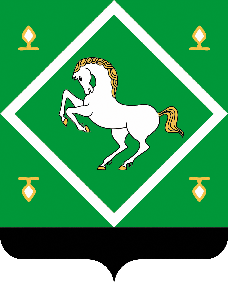    РЕСПУБЛИКА БАШКОРТОСТАНАдминистрациясельского поселениясандугачевский сельсоветМУНИЦИПАЛЬНОГО  районаЯНАУЛЬСКИЙ РАЙОН 